Мусоропровод в сборе для 7-ми этажного здания171 700.00 без учета доставки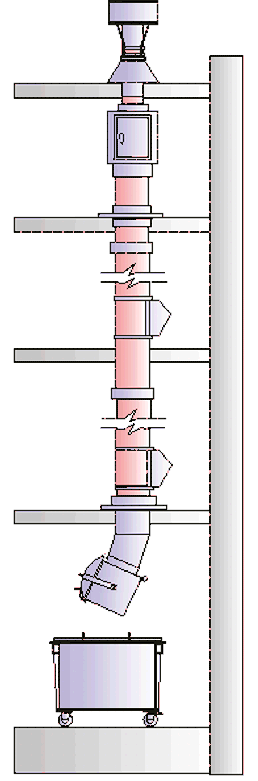 Ствол мусоропровода в сборе для 7-ми этажей. Тип ствола - сэндвич трехслойный. Количество секций ствола подобрано из расчета толщины межэтажных плит-перекрытий до 0,2м. Загрузочные клапаны устанавливаются через этаж. Дополнительное количество загрузочных клапанов возможно добавить в смету по Вашему запросу. НДС входит в цену оборудования! Продукция сертифицирована и снабжена техническими паспортами.Мусоропровод в сборе для 9-ти этажного здания200 200.00 без учета доставкиСтвол мусоропровода в сборе для 9-ти этажей. Тип ствола - сэндвич трехслойный. Количество секций ствола подобрано из расчета толщины межэтажных плит-перекрытий до 0,2м. Загрузочные клапаны устанавливаются через этаж. Дополнительное количество загрузочных клапанов возможно добавить в смету по Вашему запросу. НДС входит в цену оборудования! Продукция сертифицирована и снабжена техническими паспортами.Мусоропровод в сборе для 10-ти этажного здания215 400.00 без учета доставкиСтвол мусоропровода в сборе для 10-ти этажей. Тип ствола - сэндвич трехслойный. Количество секций ствола подобрано из расчета толщины межэтажных плит-перекрытий до 0,2м. Загрузочные клапаны устанавливаются через этаж. Дополнительное количество загрузочных клапанов возможно добавить в смету по Вашему запросу. НДС входит в цену оборудования! Продукция сертифицирована и снабжена техническими паспортами.Мусоропровод в сборе для 12-ти этажного здания249 300.00 без учета доставкиСтвол мусоропровода в сборе для 12-ти этажей. Тип ствола - сэндвич трехслойный. Количество секций ствола подобрано из расчета толщины межэтажных плит-перекрытий до 0,2м. Загрузочные клапаны устанавливаются через этаж. Дополнительное количество загрузочных клапанов возможно добавить в смету по Вашему запросу. НДС входит в цену оборудования! Продукция сертифицирована и снабжена техническими паспортами.Мусоропровод в сборе для 14-ти этажного здания279 850.00 без учета доставкиСтвол мусоропровода в сборе для 14-ти этажей. Тип ствола - сэндвич трехслойный. Количество секций ствола подобрано из расчета толщины межэтажных плит-перекрытий до 0,2м. Загрузочные клапаны устанавливаются через этаж. Дополнительное количество загрузочных клапанов возможно добавить в смету по Вашему запросу. НДС входит в цену оборудования! Продукция сертифицирована и снабжена техническими паспортами.Мусоропровод в сборе для 16-ти этажного здания303 600.00 без учета доставкиСтвол мусоропровода в сборе для 16-ти этажей. Тип ствола - сэндвич трехслойный. Количество секций ствола подобрано из расчета толщины межэтажных плит-перекрытий до 0,2м. Загрузочные клапаны устанавливаются через этаж. Дополнительное количество загрузочных клапанов возможно добавить в смету по Вашему запросу. НДС входит в цену оборудования! Продукция сертифицирована и снабжена техническими паспортами.